Leerlingenraad 26 maart 2019Bespreken van afspraken vorige vergaderingen : Is de handzeep in de toiletten intussen in orde ?  klusjesman Frans gaat dit in orde brengenverwisselen van eetbeurt in de refter: nee, je mag wel steeds je tafel vooraf even met doek poetsen Duikels op zandveldje: ja, wel zal dit tegen september zijn, eerst gaat school nog  centjes sparen hiervoor AgendaSlot: ideetjes zijn bijna allemaal behandeld. Hoe doen we verder? VANAF MORGEN TERUG BRIEFJES AAN IDEEÊNBUS VOOR NUTTIGE IDEETJES!! Jana, Matiss en Lene (do 25 april )Ideeën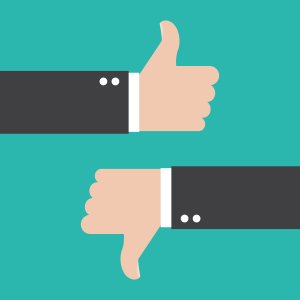 ja/neeVragen aan : Meester LucEigen juf/meester…. Door wie?Beurtrol op voetbalveld39NEE BIJ RUZIE WEL RAAD VRAGEN AAN JUF/MEESTER BEWAKING EN DRAAD van POORTJE (AAN BOS) ONDERAAN VERLAGEN/Meer turnen/meer knutselen012NEEDIT MAG OOK  NIET ZOMAAR GEKOZEN WORDEN VAN DE REGERING/frieten in school012NEETIJDENS SPEELMIDDAG, SCHOOLFEEST, RESTAURANTDAG ZIJN ER WEL FRITJES/computers in gang aan 1 B111JAEIGEN JUF/MEESTER: LAPTOPS MOGEN DAAR OOK /broodrooster in school012NEE//meer ballen/klasballen EERST AAN MEESTER SVEN VRAGEN